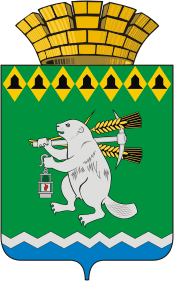 Дума Артемовского городского округаVII созыв 18 заседание РЕШЕНИЕот 27 октября 2022 года    		 			                            № 212О внесении изменений в Положение о Счетной палате Артемовского городского округа, утвержденное решением Думы Артемовского городского округа от 28.04.2022 № 112 В соответствии с Федеральным законом от 07 февраля 2011 года            № 6-ФЗ «Об общих принципах организации и деятельности контрольно-счетных органов субъектов Российской Федерации и муниципальных образований», Законом Свердловской области от 12 июля 2011 года № 62-ОЗ «О Счетной палате Свердловской области и контрольно-счетных органах муниципальных образований, расположенных на территории Свердловской области», учитывая Экспертное заключение государственно-правового департамента Губернатора Свердловской области и Правительства Свердловской области от 30.06.2022 № 539-ЭЗ, руководствуясь статьями 22, 23 Устава Артемовского городского округа, Дума Артемовского городского округаРЕШИЛА:1. Внести в Положение о Счетной палате Артемовского городского округа, утвержденное решением Думы Артемовского городского округа от 28.04.2022 № 112 (далее – Положение), следующие изменения:1) в пункте 4 статьи 5 Положения слова «Федеральным законом от 07 февраля 2011 года № 6-ФЗ «Об общих принципах организации и деятельности контрольно-счетных органов субъектов Российской Федерации и муниципальных образований» заменить словами «Федеральным законом  № 6-ФЗ»;2) пункт 5 статьи 5 Положения изложить в следующей редакции:«5. Председатель Счетной палаты досрочно освобождается от должности на основании решения Думы городского округа в случаях, предусмотренных Федеральным законом № 6-ФЗ.»;3) пункт 6 статьи 5 Положения признать утратившим силу;4) в пункте 7 статьи 5 Положения слова «и иных работников аппарата Счетной палаты» исключить;5) пункт 9 статьи 5 Положения изложить в следующей редакции: «9. Муниципальные служащие Счетной палаты, замещающие должности муниципальной службы, включенные в перечень, установленный нормативным правовым актом Думы городского округа, представляют председателю Счетной палаты в сроки, установленные законодательством,  сведения о своих доходах, расходах и обязательствах имущественного характера, а также о доходах, расходах и обязательствах имущественного характера своих супруги (супруга) и несовершеннолетних детей.»; 6) пункт 5 статьи 6 Положения изложить в следующей редакции:«5. Председатель Счетной палаты, а также граждане, претендующие на замещение муниципальной должности, обязаны представлять сведения о доходах, расходах, об имуществе и обязательствах имущественного характера, а также о доходах, об имуществе и обязательствах имущественного характера своих супруги (супруга) и несовершеннолетних детей в порядке, установленном статьей 12-1 Закона Свердловской области от 20 февраля 2009 года № 2-ОЗ «О противодействии коррупции в Свердловской области» и Указом Губернатора Свердловской области от 15.12.2020 № 700-УГ «О некоторых вопросах организации представления и приема сведений о доходах, расходах, об имуществе и обязательствах имущественного характера».»; 7) пункт 8 статьи 6 исключить;8) статью 12 Положения изложить в следующей редакции:«Статья 12. Регламент Счетной палатыПорядок направления Счетной палатой запросов о предоставлении информации, порядок ведения дел, иные вопросы внутренней деятельности Счетной палаты определяются Регламентом Счетной палаты, утверждаемым председателем Счетной палаты.»;9) в статье 14 Положения нумерацию пункта 1 исключить;10) в подпункте 5 статьи 14 Положения слова «работников» заменить словами «в отношении работников».2. Опубликовать настоящее решение в газете «Артемовский рабочий», разместить на Официальном портале правовой информации Артемовского городского округа и официальном сайте Думы Артемовского городского округа в информационно-телекоммуникационной сети «Интернет». 3. Контроль за исполнением настоящего решения возложить на постоянную комиссию по вопросам местного самоуправления, нормотворчеству и регламенту (Упорова Е.Ю.).Заместитель председателя  ДумыАртемовского городского округа, исполняющий полномочия  председателя Думы Артемовского городского округа                                                                                                                                                                       П.В.ВяткинГлава Артемовского городского округа                          К.М. Трофимов